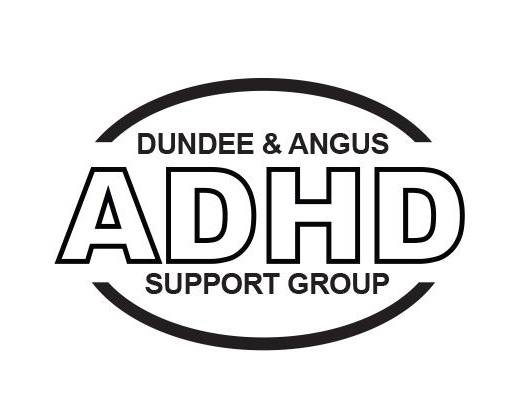 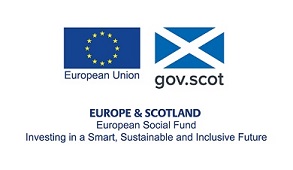 Dundee and Angus ADHD Support GroupInformation and Administrative OfficerThis post is being funded through the Aspiring Communities Fund (ACF) with support from the European Social Fund (ESF)Job DescriptionThe Information officer will not only be responsible for storing, categorising and maintaining databases but will also be responsible for identifying and procuring information which will be used to create Information Packs for use by different groups of people e.g. children, teachers, health professionals etc.The Administrative duties of the post will include providing secretarial support for the Project Director, managing agreed areas of financial operations and carrying out effective communications as required.The individual will be innovative, imaginative, well organised and have good accounting skills.Duties will includeProviding administrative and financial support for Project DirectorManaging and maintaining databases, information catalogues and web resourcesCollecting relevant information and presenting it in appropriate waysEnsuring that the security, accessibility and quality of the information remains consistentConducting information audits as requiredCommunicating with external organisations, partners and others to receive relevant information for use by the organisationWorking with other Group staff to provide accurate and relevant information on ADHD to othersKey Skills, Knowledge and Experience requiredUnderstanding of ADHDGood organisation skills and attention to detailRecord keeping, database inputFinancial and accounting skillsCommunicates well and relays information in a timely mannerAbility to present information in innovative and imaginative waysMedia and IT skills including facebook, twitter, Instagram etc.Has a flexible approach to be able to work on several different areas at the same time and at times during unsocial hoursGood time management and the ability to work under pressureEducation and Experience 
At least 2 years experience in a professional administrative role with a degree of independent working along with information gathering and presentation as key abilities.